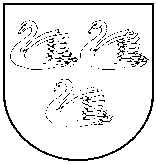 2020.gada 3.aprīlī				 					Nr. 8Sēde sasaukta: 2020.gada 2.aprīlīSēdi atklāj: plkst.9.10Sēdi vada: Gulbenes novada domes priekšsēdētājs Normunds Audzišs (attālināti)Sēdi protokolē: Gulbenes novada pašvaldības Kancelejas nodaļas kancelejas pārzine Vita BaškereSēdē attālināti piedalās Gulbenes novada domes deputāti: Indra Caune, Andis Caunītis, Gunārs Ciglis, Larisa Cīrule, Lāsma Gabdulļina, Ieva Grīnšteine, Stanislavs Gžibovskis, Valtis Krauklis, Normunds Mazūrs, Zintis Mezītis, Guntis Princovs, Anatolijs SavickisSēdē klātienē piedalās Gulbenes novada domes deputāti: Intars Liepiņš, Ilze MezīteSēdē nepiedalās deputāti: Guna Pūcīte, Andris Vējiņš  DARBA KĀRTĪBAPar ēdināšanas izdevumu kompensēšanu izglītojamajiem ārkārtējās situācijas laikā.1.§Par ēdināšanas izdevumu kompensēšanu izglītojamajiem ārkārtējās situācijas laikāZIŅO: N.AudzišsLĒMUMA PROJEKTU SAGATAVOJA: S. SīmanisDEBATĒS PIEDALĀS: I.Liepiņš, G.Princovs, A.Savickis, S.Sīmanis, L.Reinsone, L.Cīrule, I.Grīnšteine, I.Mezīte, N.Mazūrs, V.Krauklis, A.Caunītis	Gulbenes novada dome, pamatojoties uz Izglītības likuma 17.panta trešās daļas 11.punktu, kas nosaka, ka republikas pilsētas pašvaldība un novada pašvaldība nodrošina izglītojamajiem profilaktisko veselības aprūpi un pirmās palīdzības pieejamību tās padotībā esošajās izglītības iestādēs Ministru kabineta noteiktajā kārtībā, kā arī nosaka tos izglītojamos, kuru ēdināšanas izmaksas sedz pašvaldība; Izglītības likuma 59.panta 3.1 daļu, kas nosaka, ka to izglītojamo ēdināšanu, kuri izglītības iestādēs klātienē apgūst pamatizglītības programmas 1., 2., 3. un 4. klasē, finansē no valsts budžeta Ministru kabineta noteiktajā kārtībā un apjomā. Pašvaldības piedalās to izglītojamo ēdināšanas izmaksu segšanā, kuri attiecīgās pašvaldības administratīvajā teritorijā esošajās izglītības iestādēs (izņemot valsts izglītības iestādes) klātienē apgūst pamatizglītības programmas 1., 2., 3. un 4. klasē. Viena izglītojamā ēdināšanai dienā līdzekļus no pašvaldības budžeta paredz ne mazākā apmērā, kā tos nodrošina valsts, Ministru kabineta 2020.gada 12.marta rīkojuma Nr.103 “Par ārkārtējās situācijas izsludināšanu” (turpmāk – Rīkojums) 1.punktu, kas nosaka, ka visā Latvijas Republikas teritorijā izsludināta ārkārtējā situācija līdz 2020.gada 14.aprīlim, un saskaņā ar Rīkojuma 4.3.punktu, kas nosaka, ka ārkārtējās situācijas laikā izglītojamo mācību process tiek organizēts un nodrošināts attālināti; Rīkojuma 4.3.3 1.apakšpunktu, kas nosaka, ka, lai nodrošinātu valsts budžeta dotācijas izglītojamo brīvpusdienām izlietojumu pašvaldība aprīlī saņemto valsts budžeta dotāciju brīvpusdienu nodrošināšanai 1., 2., 3. un 4. klases izglītojamiem par laikposmu, kad valstī ir noteikta ārkārtējā situācija, atbilstoši pašvaldības domes lēmumam var izlietot tās administratīvajā teritorijā dzīvesvietu deklarējušo 1., 2., 3. un 4. klases izglītojamo ēdināšanai, kas nāk no trūcīgām, maznodrošinātām vai daudzbērnu ģimenēm (neatkarīgi no minēto izglītojamo izglītības ieguves formas vai vietas); Rīkojuma 4.3.3 2.apakšpunktu, kas nosaka, ka, lai nodrošinātu valsts budžeta dotācijas izglītojamo brīvpusdienām izlietojumu pašvaldība aprīlī, ja tai ir neizmantoti brīvpusdienu nodrošināšanai piešķirtie valsts budžeta līdzekļi, atbilstoši pašvaldības domes lēmumam ir tiesīga izlietot tos pašvaldības administratīvajā teritorijā dzīvesvietu deklarējušo 5., 6., 7., 8. un 9. klašu izglītojamo ēdināšanai, kas nāk no trūcīgām, maznodrošinātām vai daudzbērnu ģimenēm (neatkarīgi no minēto izglītojamo izglītības ieguves formas vai vietas); Gulbenes novada domes 2016.gada 28.jūlija saistošajiem noteikumiem Nr.17 “Par ēdināšanas maksas atvieglojumiem”, Gulbenes novada domes 2016.gada 28.aprīļa sēdes lēmumu “Par Gulbenes novada vispārējo izglītības iestāžu maksas pakalpojumiem” (protokols Nr.6, 51.§), attālināti balsojot: PAR – 14 (Normunds Audzišs, Indra Caune, Andis Caunītis, Gunārs Ciglis, Larisa Cīrule, Lāsma Gabdulļina, Ieva Grīnšteine, Stanislavs Gžibovskis, Valtis Krauklis, Normunds Mazūrs, Ilze Mezīte, Zintis Mezītis, Guntis Princovs, Anatolijs Savickis); PRET -  1 (Intars Liepiņš), ATTURAS – nav, NOLEMJ:NODROŠINĀT ēdināšanas atbalstu ikmēneša pārtikas karšu veidā Gulbenes novada pašvaldības dibināto izglītības iestāžu izglītojamajiem no 1. līdz 4.klasei, kā arī izglītojamajiem, kuri noteikti Gulbenes novada domes 2016.gada 28.jūlija saistošajos noteikumos Nr.17 “Par ēdināšanas maksas atvieglojumiem”.NOTEIKT, ka pārtikas ikmēneša kartes vērtība vienam izglītojamajam ir 30 EUR.NOTEIKT, ka pārtikas karte izmantojama pārtikas tirdzniecības veikalos, kas izraudzīti normatīvajos aktos noteiktajā kārtībā. UZDOT Gulbenes novada pašvaldības Iepirkumu nodaļai sadarbībā ar Gulbenes novada Izglītības pārvaldi organizēt pārtikas tirdzniecības komersanta vai komersantu atlases procedūru normatīvajos aktos noteiktajā kārtībā.UZDOT Gulbenes novada Izglītības pārvaldei izstrādāt, organizēt un koordinēt pārtikas karšu izsniegšanu izglītojamo likumiskajiem pārstāvjiem.NOTEIKT, ka lēmums ir spēkā līdz Latvijas Republikā izsludinātās ārkārtējās situācijas izbeigšanas pasludināšanai vai līdz 2019./2020.gada mācību gada beigām. UZDOT Gulbenes novada pašvaldības vecākajai sabiedrisko attiecību speciālistei pašvaldības tīmekļa vietnē publicēt šo lēmumu.Lēmuma 1.punktā minētās darbības nodrošināšanai izdevumus segt no Gulbenes novada pašvaldības 2020.gada plānotajiem budžeta līdzekļiem ēdināšanas izdevumu segšanai.Sēde slēgta plkst. 10.30Sēdi vadīja										N.Audzišs			Protokols parakstīts 2020.gada __.______________Sēdi protokolēja									V.BaškereGULBENES  NOVADA  PAŠVALDĪBAReģ. Nr. 90009116327Ābeļu iela 2, Gulbene, Gulbenes nov., LV-4401Tālrunis 64497710, fakss 64497730, e-pasts: dome@gulbene.lv , www.gulbene.lv  DOMES  ĀRKĀRTAS SĒDES PROTOKOLS Gulbenē